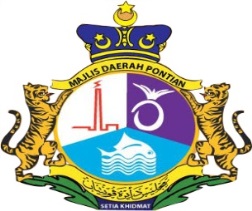 MAJLIS DAERAH PONTIANKENYATAAN TAWARAN SEBUT HARGATawaran adalah dipelawa kepada syarikat-syarikat tempatan berkelayakkan yang berdaftar dengan KEMENTERIAN KEWANGAN MALAYSIA ( MFO ) bagi menyertai sebut harga berikut :Dokumen sebut harga boleh diperolehi mulai 12 April 2017 (Rabu) selepas sesi taklimat di Jabatan Penilaian Dan Pengurusan Harta, Aras 1, Blok B, Bangunan Majlis Daerah Pontian, Jalan Alsagoff, 82000 Pontian, Johor pada waktu pejabat dengan harga RM30.00. Pihak syarikat juga dikehendaki mengemukakan surat asal Akaun Pendaftaran Syarikat dan Sijil Pendaftaran Kementerian Kewangan yang masih sah tempohnya bersama-sama dengan Kod Bidang.Tawaran sebut harga yang telah lengkap hendaklah bersampul surat dan dimasukkan ke dalam Peti Tawaran Sebut Harga seperti butiran di atas selewat-lewatnya pada atau sebelum                  18 April 2017 (Selasa) jam 12.00 tengah hari.Syarikat yang memerlukan penjelasan lanjut mengenai sebut harga tersebut hendaklah menghubungi pegawai seperti berikut :Pn. Siti Rohani binti Samuri	-	019-7470691Pn. Nurul Atikah binti Mislani	-	012-7920812…………………………………………………............( HAJI KAMALLUDIN BIN HAJI JAMAL )Yang Dipertua,Majlis Daerah Pontian.Bertarikh : 9 APRIL 2017BIL/TAJUK SEBUT HARGAKOD BIDANG PENDAFTARANTARIKH DAN MASA TUTUP SEBUT HARGATARIKH TAKLIMAT/LAWATANTEMPAT BELIAN DAN SERAHAN DOKUMEN SEBUT HARGAMDP/JPPH/SH/02/2017SEBUT HARGA BAGI PERKHIDMATAN PEMBERSIHAN TANDAS-TANDAS AWAM MILIK MILIK MAJLIS DAERAH PONTIAN BAGI TAHUN 2017221001 –PERKHIDMATAN PEMBERSIHAN BANGUNAN DAN PEJABAT221002 – MEMBERSIH KAWASANTARIKH :18 APRIL 2017 ( SELASA )MASA :12.00 TENGAHARI12 APRIL 2017 (RABU)MASA :10.00 PAGITEMPAT :BILIK MESY.JABATAN PENILAIAN DAN PENGURUSAN HARTA, ARAS 1, BLOK B, MAJLIS DAERAH PONTIANPETI SEBUT HARGAJABATAN PENILAIAN DAN PENGURUSAN HARTA, ARAS 1, BLOK B, MAJLIS DAERAH PONTIAN, JALAN ALSAGOFF, 82000 PONTIAN, JOHOR